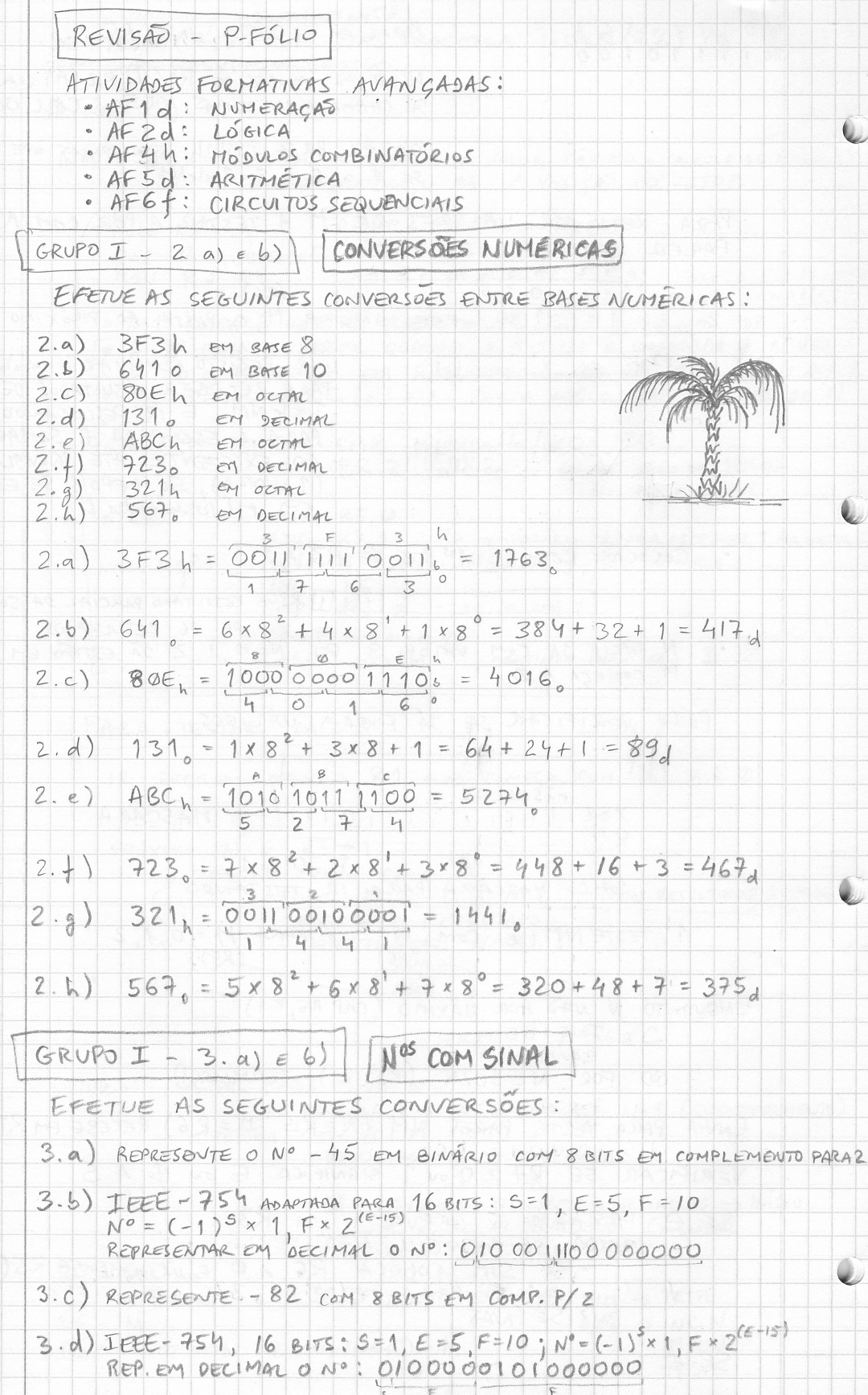 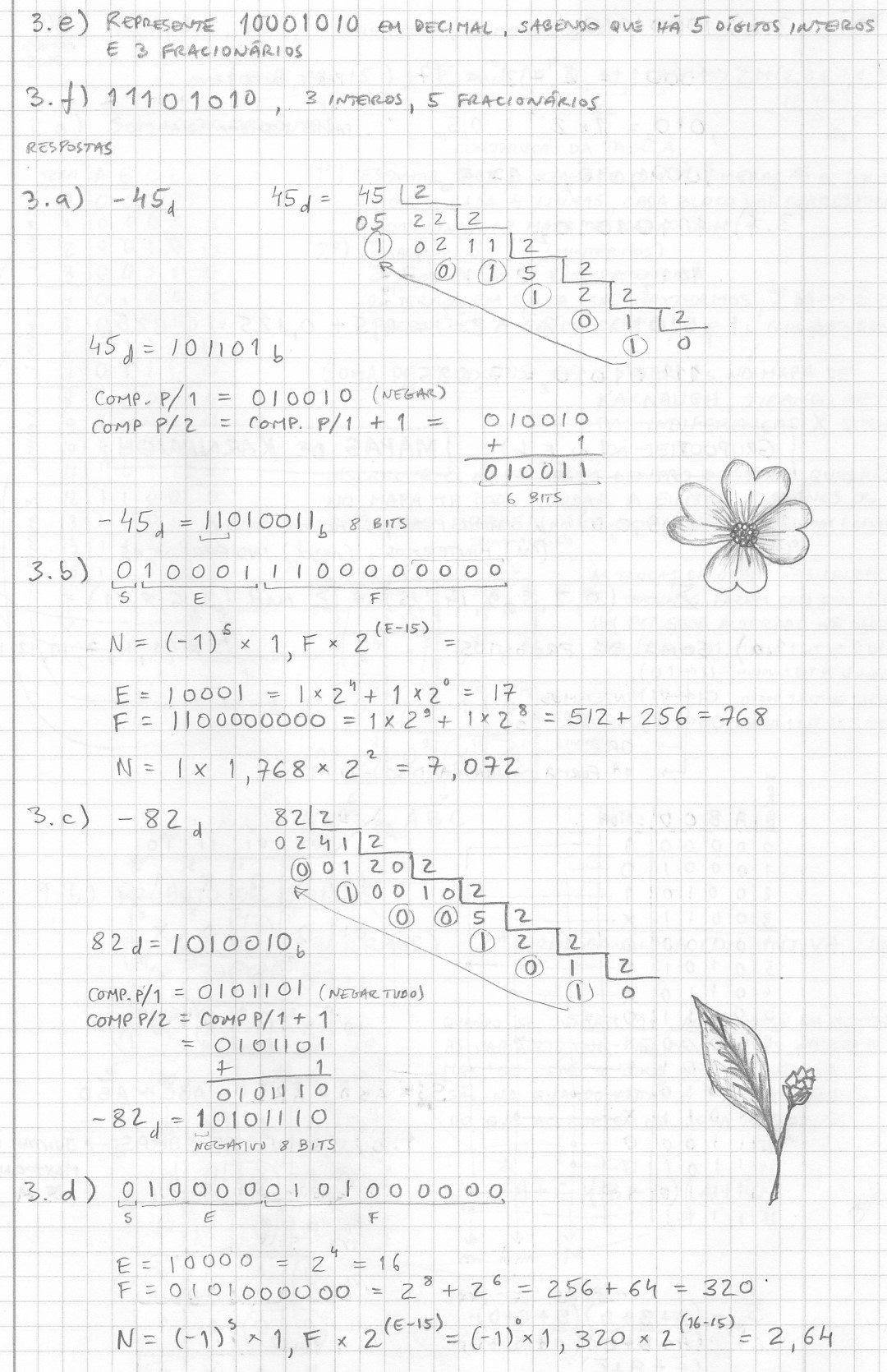 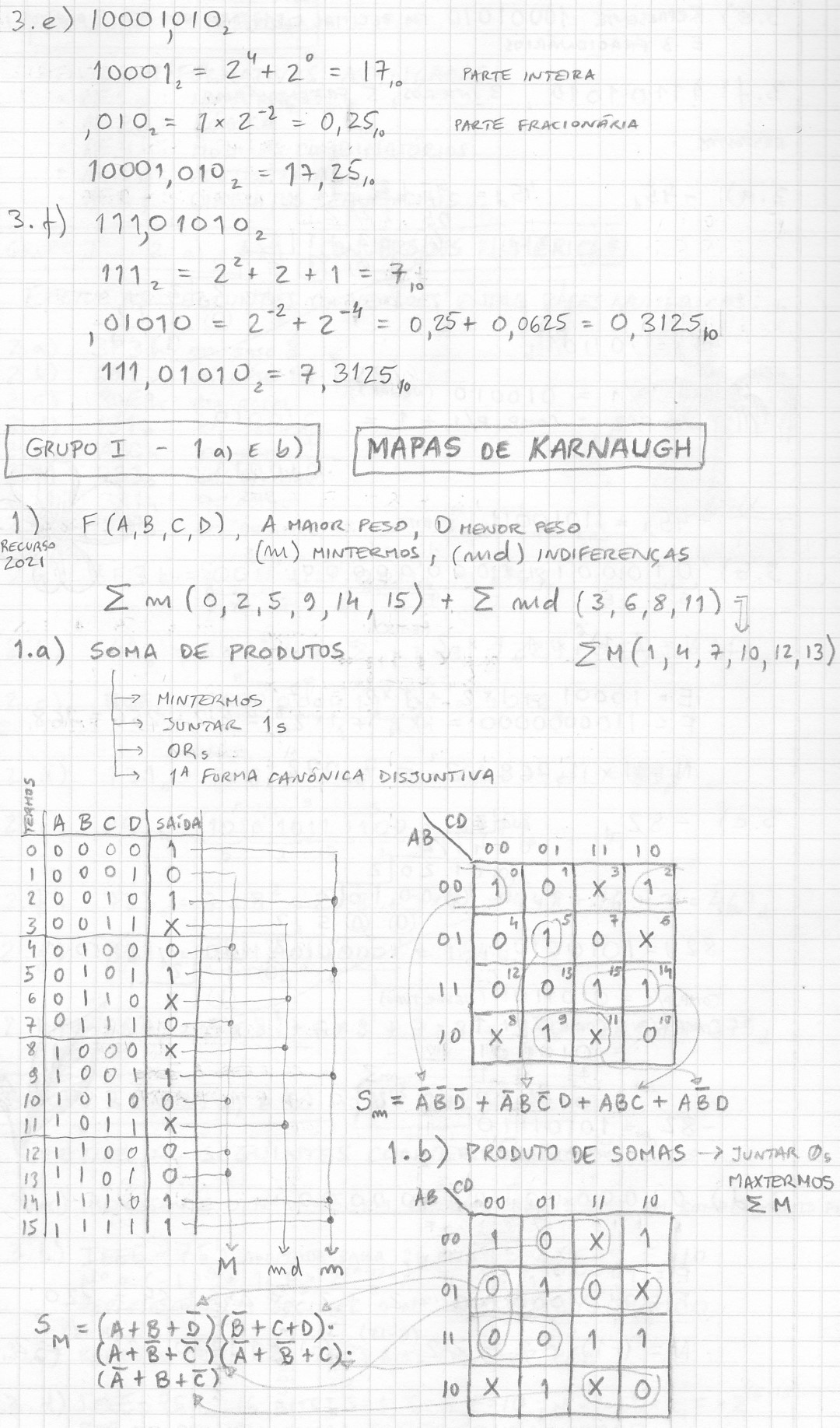 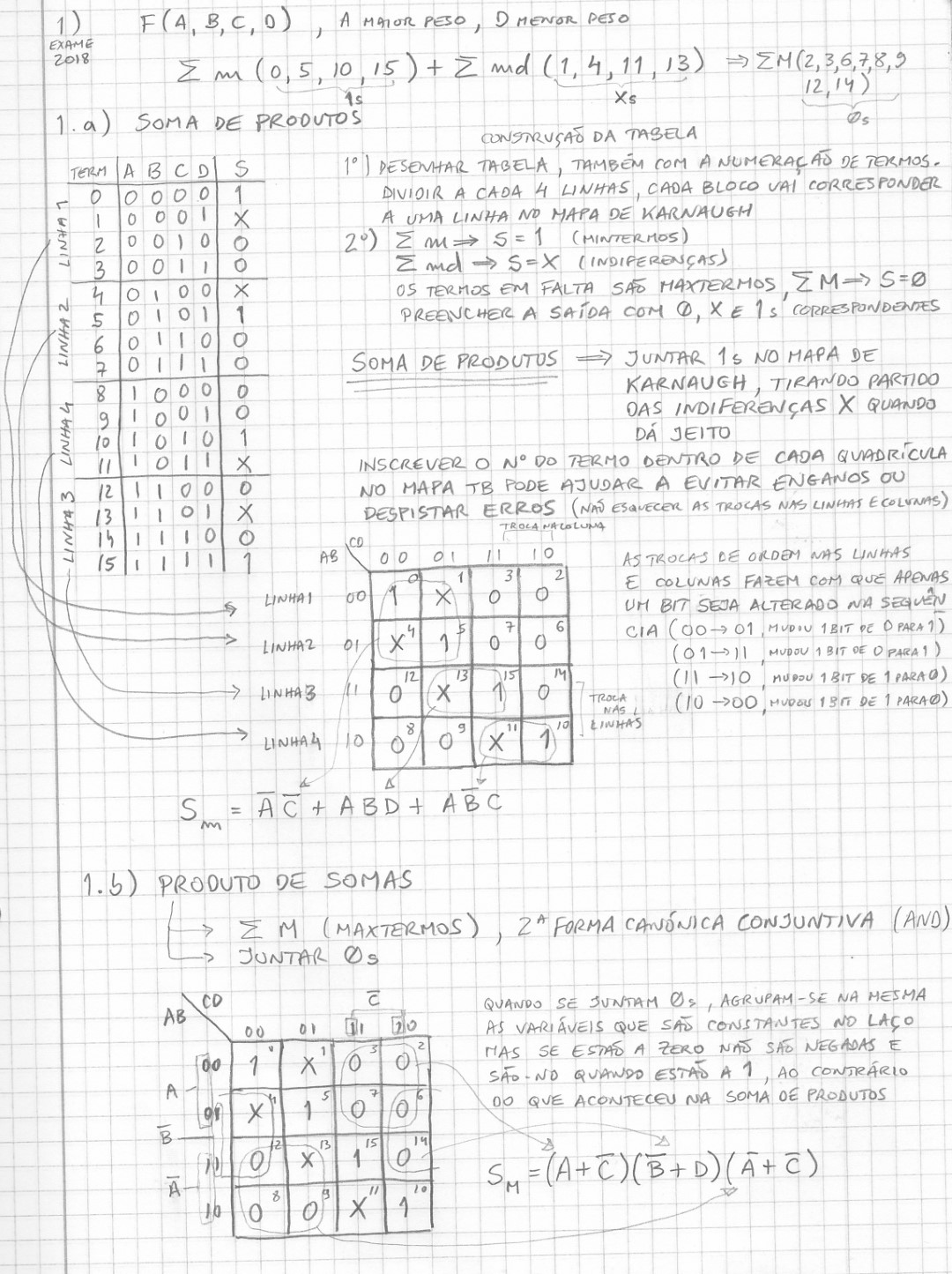 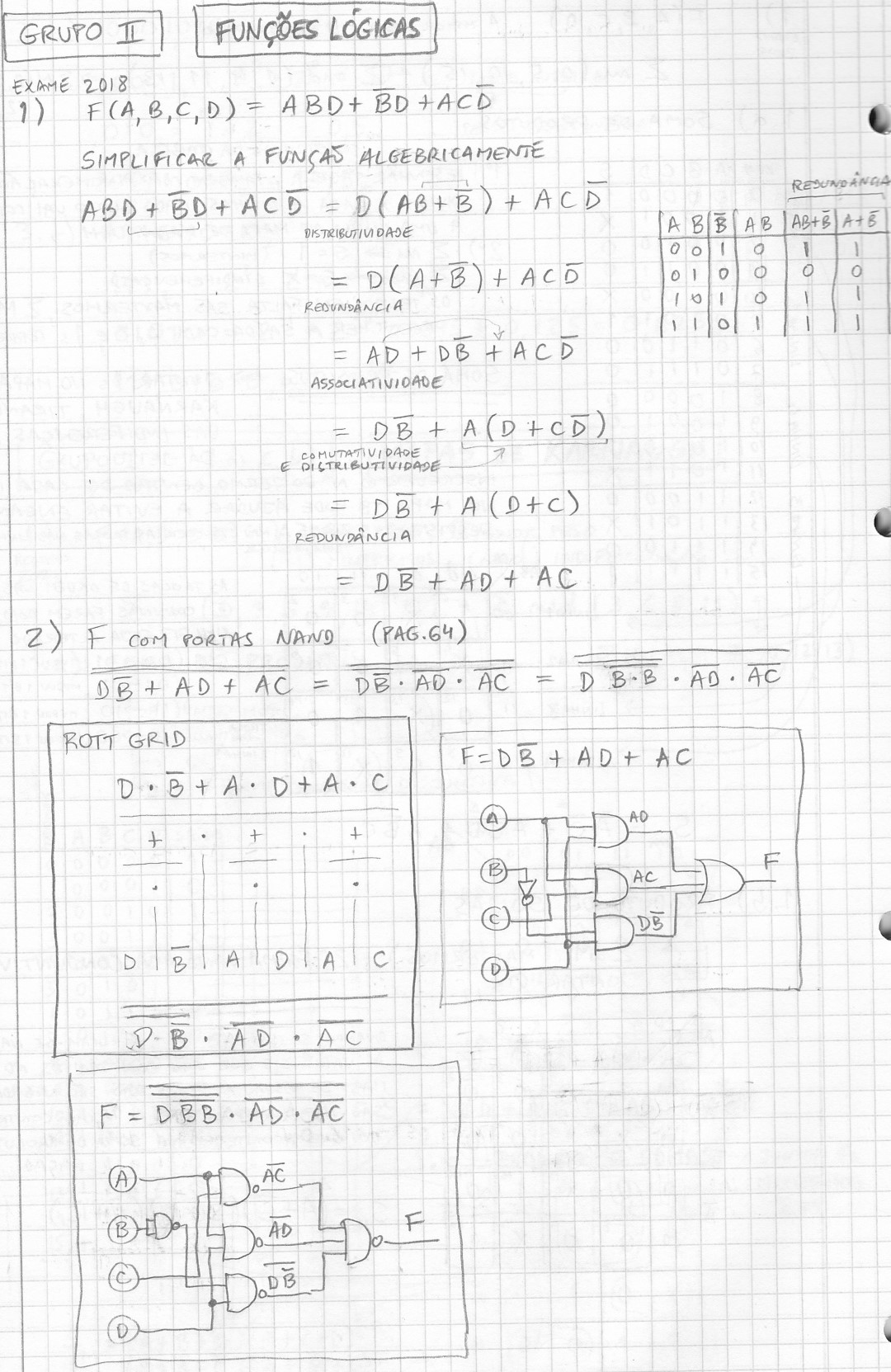 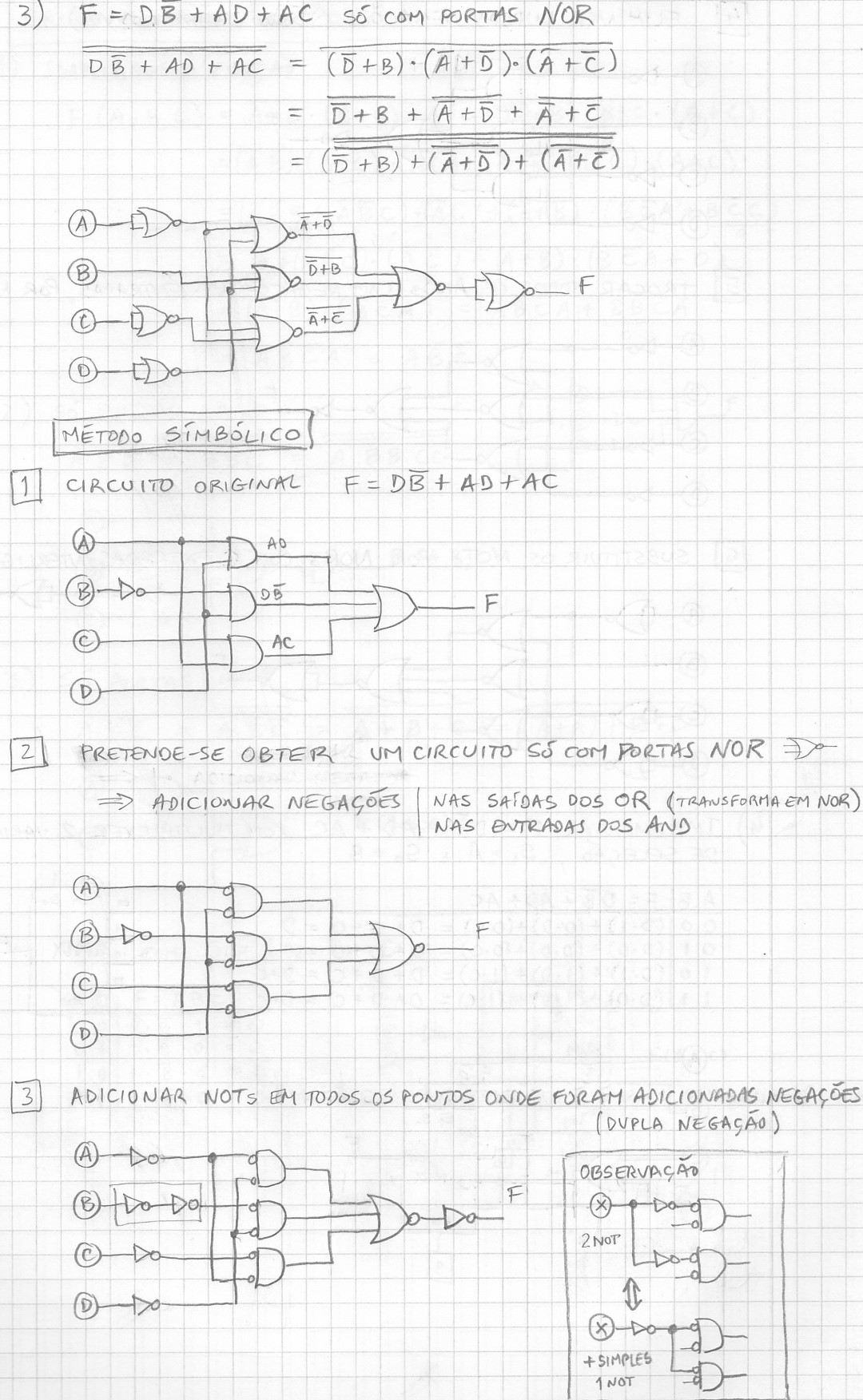 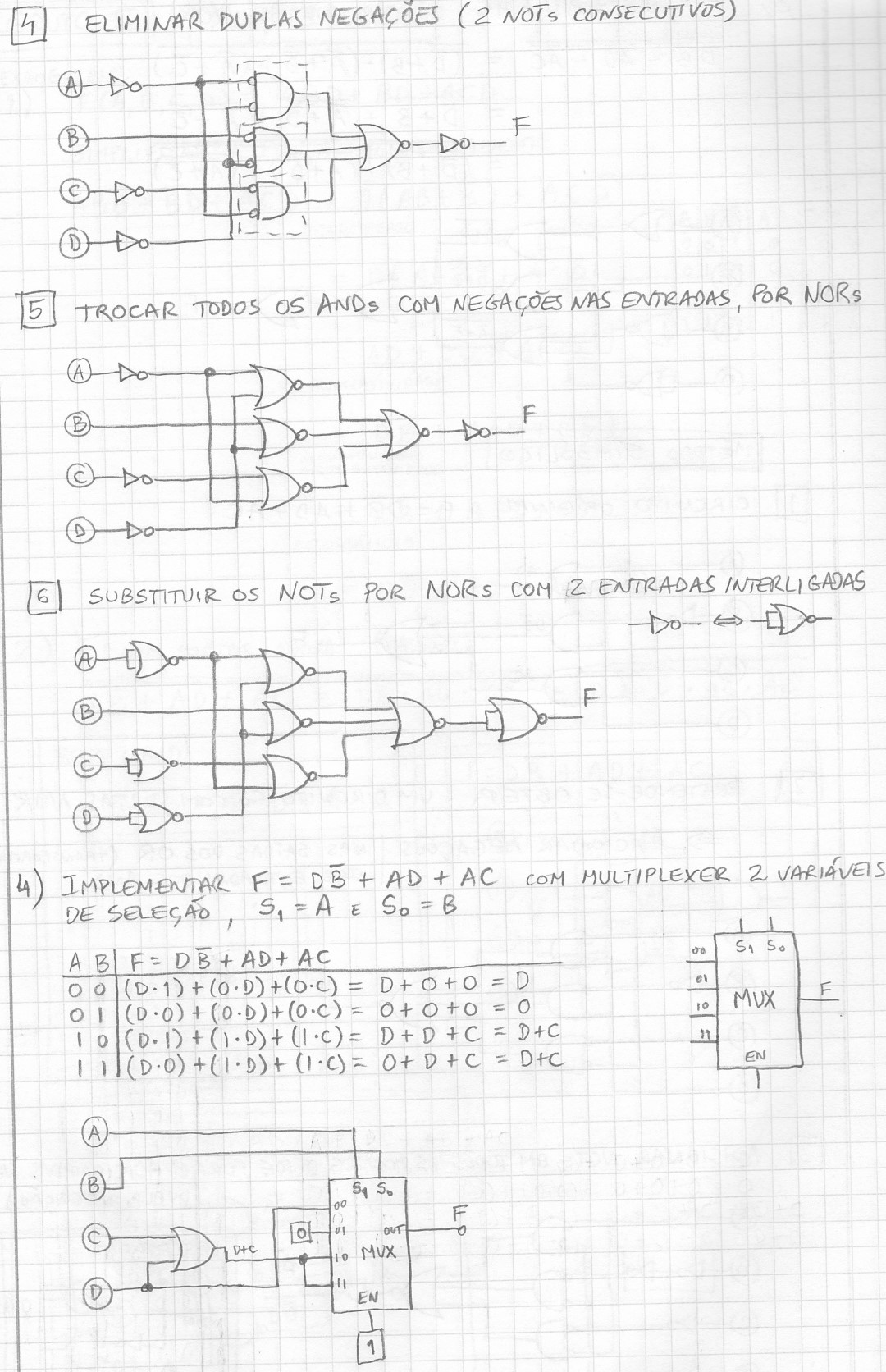 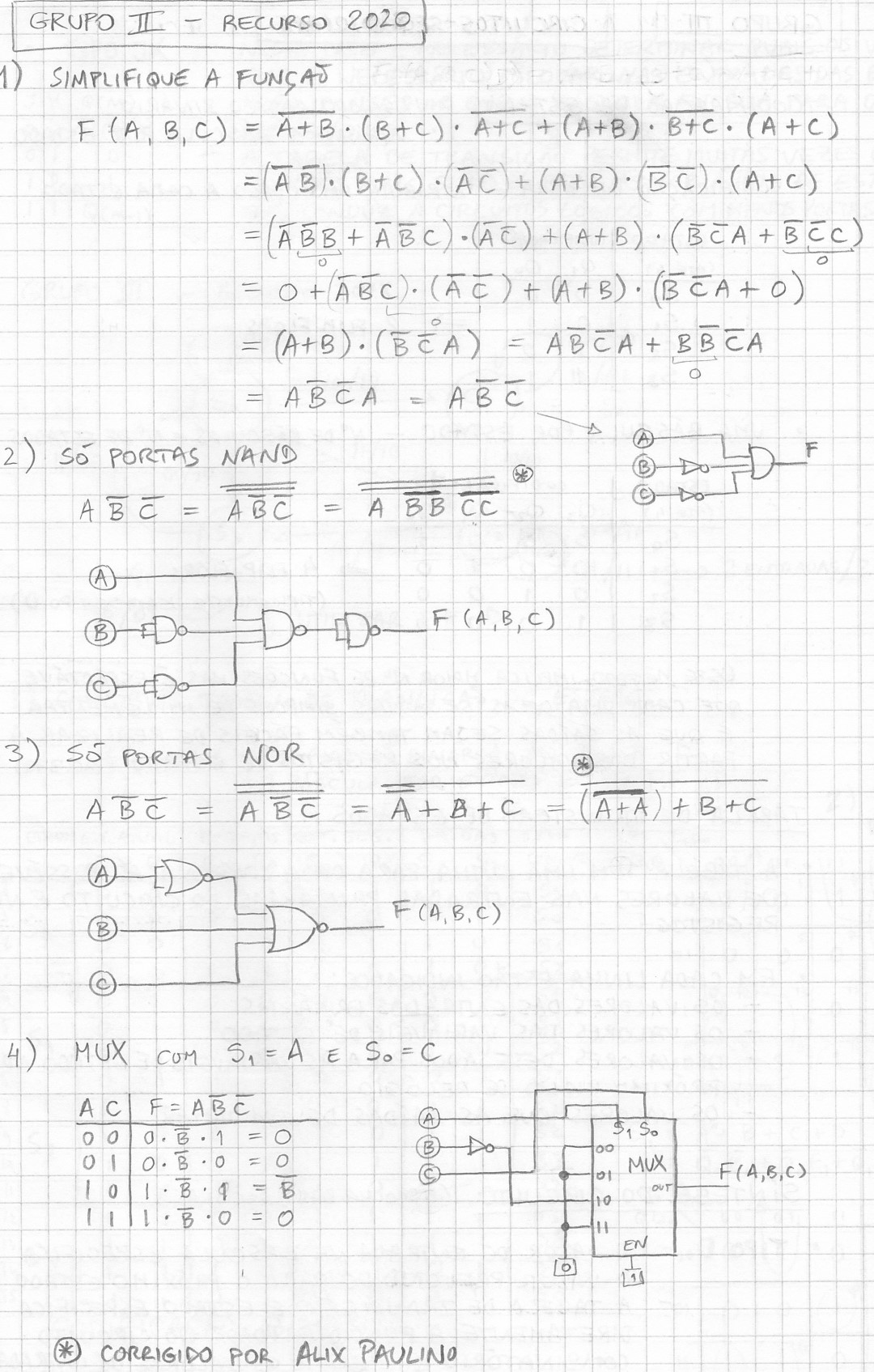 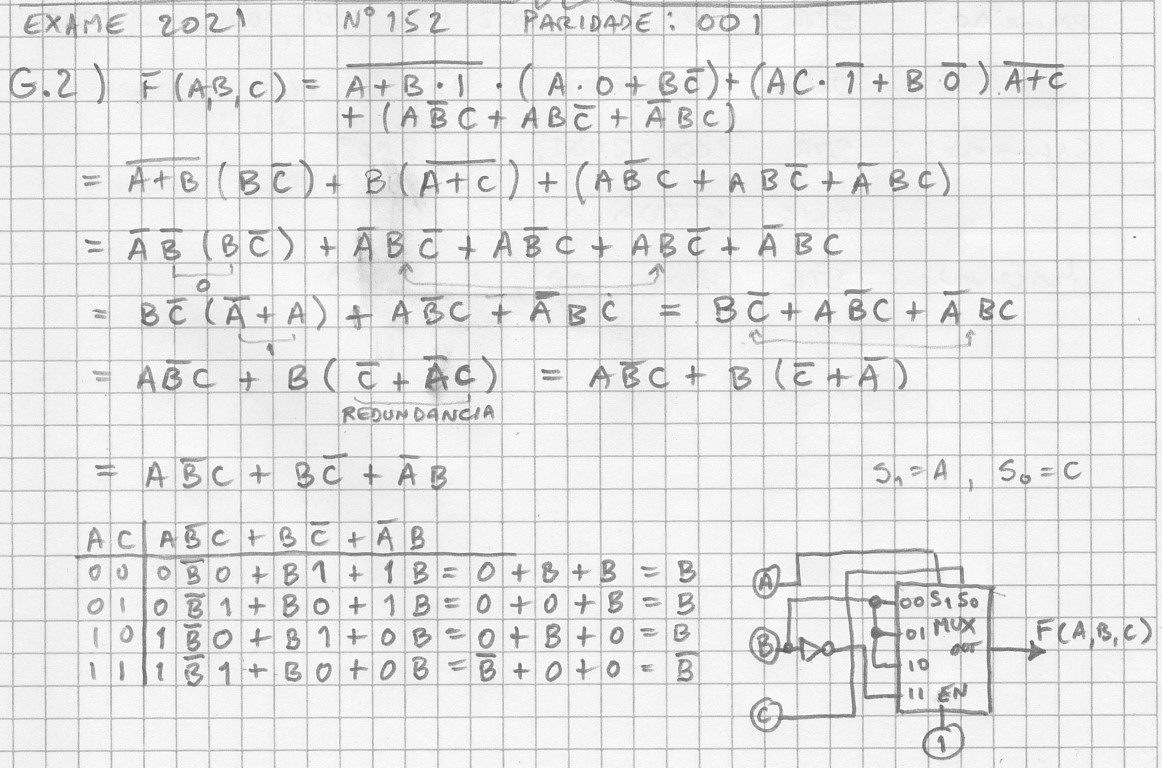 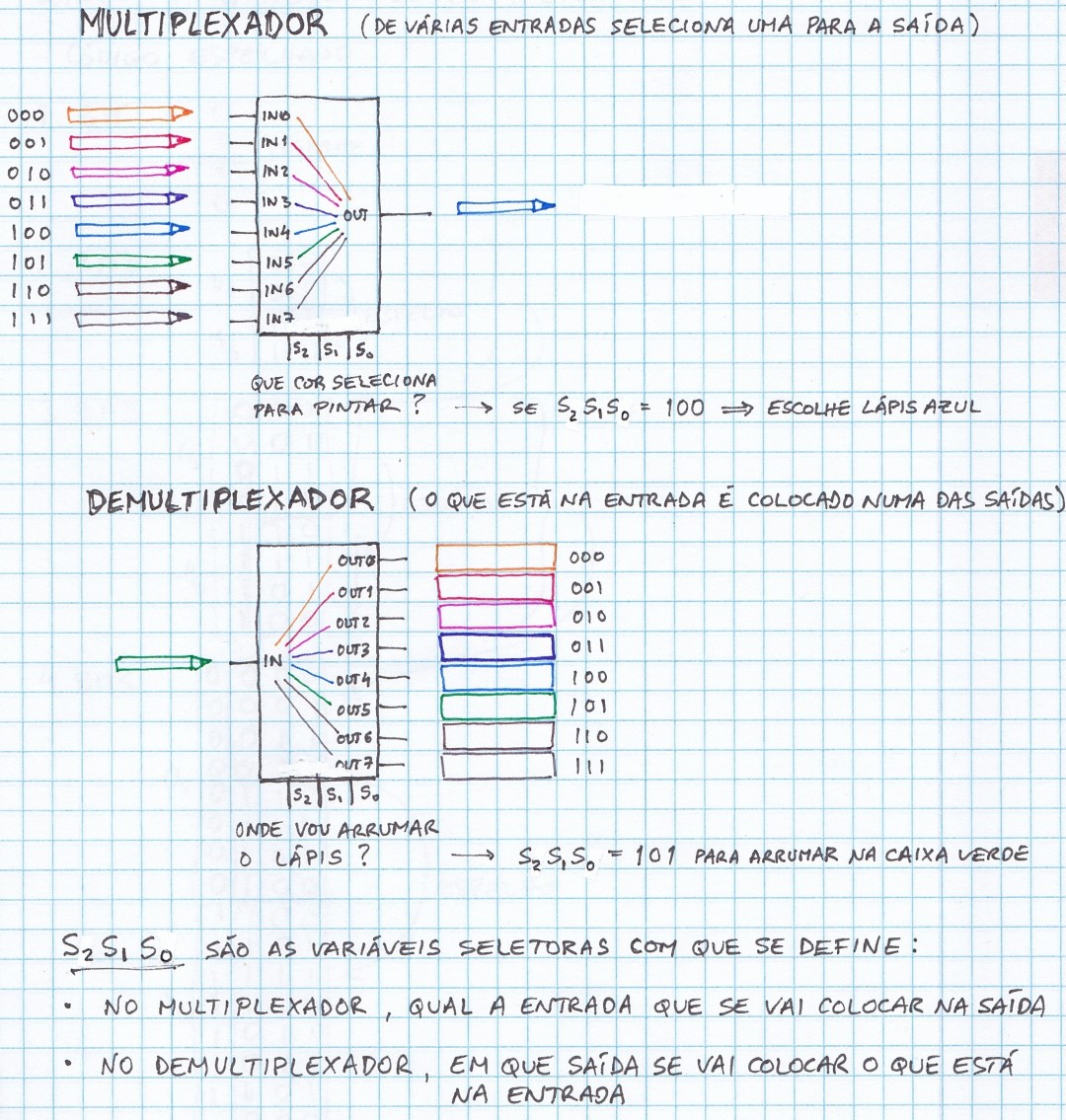 Álgebra de Boole Binária		(2.48) e (2.49)A conjunção * tem prioridade sobre a disjunção + e a disjunção exclusiva Ꚛ, e não havendo prioridades definidas entre as duas últimas + e Ꚛ, é obrigatório o recurso a parêntesis para definir prioridades entre estas operações.A1 - Axioma das Comutatividades 		(2.6) 	(2.14)A2 - Axioma das Distributividades 		(2.20) 	(2.21)A3 - Axioma das Identidades (elemento neutro) 		(2.9) 		(2.17)A4 - Axioma do Complemento 		(2.11) 		(2.19)T1 – Teorema da Idempotência 		(2.8) 		(2.16)T2 - Teorema do elemento Absorvente 		(2.10) 		(2.18)T3 – Teorema da Associatividade 	(2.15) 	(2.7)T4 – Teorema da Involução 				(2.2)T5 – Teorema da Absorção 		obs:  		(2.22) 	obs: 	        (2.23)T6 – Teorema da Redundância  		(2.24) 		(2.25)T7 – Teorema da Adjacência 		obs:   	obs: T8 – Leis de Morgan 		(2.29) 		(2.28)T9 – Teorema do Consenso 			(2.26) 		(2.27)TX - Teoremas XOR (OR Exclusivo) 					(2.50) 					(2.51) 		(2.52) 				(2.53)Converter portas lógicas usando apenas portas NAND ou NOR
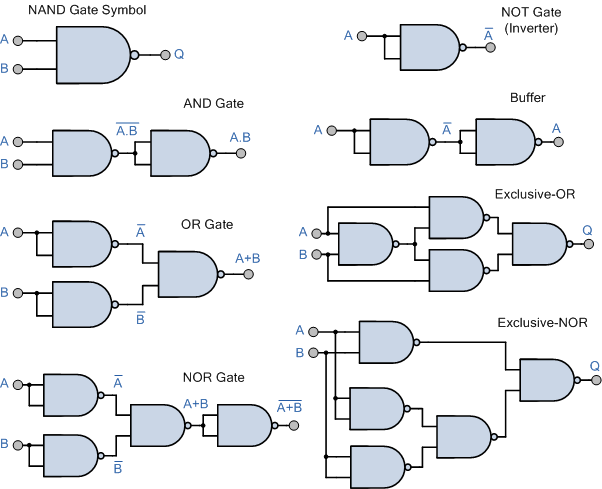 -----------------------------------------------------------------------------------------------------------------------------------------------------------------------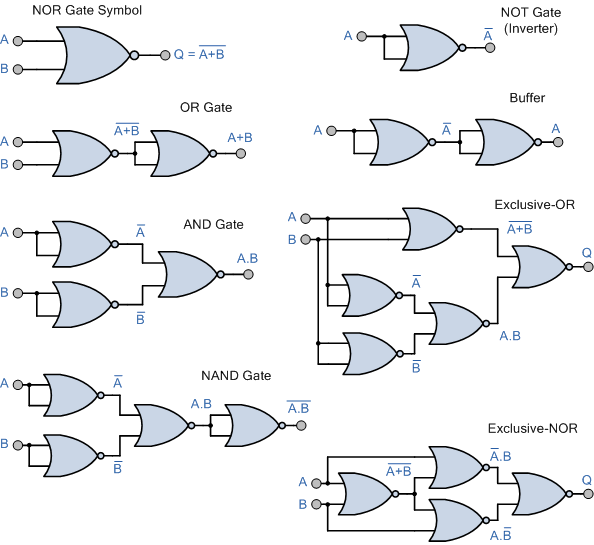 ComplementarComplementarANDORNANDNORXORXNORABA*BA+B0011001101011001101010010110101100110001